Об утверждении Положения о порядке и сроках информирования населения о реализации мероприятий по профилактике заболеваний и формированию здорового образа жизни на территории Александровского сельсоветаВ соответствии со статьями 16, 34 Федерального закона от 06.10.2003 № 131-ФЗ «Об общих принципах организации местного самоуправления в Российской Федерации», пунктом 6 статьи 17 Федерального закона от 21 ноября 2011 года № 323-ФЗ «Об основах охраны здоровья граждан в Российской Федерации», Уставом Александровского сельсовета Ирбейского района Красноярского края, ПОСТАНОВЛЯЮ:	1. Утвердить прилагаемое Положение о порядке и сроках информирования населения о реализации мероприятий по профилактике заболеваний и формированию здорового образа жизни на территории Александровского сельсовета.2. Контроль за исполнением настоящего постановления оставляю за собой.3.Постановление вступает в силу в день, следующий за днем его официального опубликования в периодическом печатном издании «Александровский вестник». Глава Александровского сельсовета:                                           И.Н. БелоусоваУТВЕРЖДЕНО Постановлением администрации Александровского сельсовета от 00.06.2023г. № 00-пгПОЛОЖЕНИЕ О ПОРЯДКЕ И СРОКАХ ИНФОРМИРОВАНИЯ НАСЕЛЕНИЯ О РЕАЛИЗАЦИИ МЕРОПРИЯТИЙ ПО ПРОФИЛАКТИКЕ ЗАБОЛЕВАНИЙ И ФОРМИРОВАНИЮ ЗДОРОВОГО ОБРАЗА ЖИЗНИ НА ТЕРРИТОРИИ АЛЕКСАНДРОВСКОГО СЕЛЬСОВЕТАНастоящее Положение разработано в соответствии с пунктом 6 статьи 17 Федерального закона от 21 ноября 2011 года № 323-ФЗ «Об основах охраны здоровья граждан в Российской Федерации», пунктом 3 статьи 4 Закона Красноярского края от 24.10.2013 № 5-1712 «Об осуществлении органами местного самоуправления муниципальных районов, муниципальных округов и городских округов края отдельных полномочий в сфере охраны здоровья граждан», Уставом Александровского сельсовета и регулирует общественные отношения в сфере информирования о мероприятиях по профилактике заболеваний и формированию здорового образа жизни на территории Александровского сельсовета (далее - муниципальное образование).Органом, осуществляющим информирование населения о реализации мероприятий по профилактике заболеваний и формированию здорового образа жизни, является администрация Александровского сельсовета Ирбейского района Красноярского края (далее - администрация).В целях профилактики заболеваний и формирования здорового образа жизни администрацией осуществляются мероприятия, предусмотренные пунктом 2 статьи 4 Закона Красноярского края от 24.10.2013 № 5-1712 «Об осуществлении органами местного самоуправления муниципальных районов, муниципальных округов и городских округов края отдельных полномочий в сфере охраны здоровья граждан».Администрация ежегодно числа отчитывается перед населениеммуниципального образования о результатах реализации мероприятий по профилактике заболеваний и формированию здорового образа жизни путем размещения соответствующей информации в средствах массовой информации и на официальных сайтах органов местного самоуправления в информационнотелекоммуникационной сети Интернет.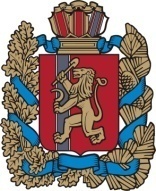 Администрация  Администрация  Администрация  Администрация  Администрация  Администрация  Администрация  Администрация  Администрация  Администрация  Александровского сельсоветаИрбейского района Красноярского краяАлександровского сельсоветаИрбейского района Красноярского краяАлександровского сельсоветаИрбейского района Красноярского краяАлександровского сельсоветаИрбейского района Красноярского краяАлександровского сельсоветаИрбейского района Красноярского краяАлександровского сельсоветаИрбейского района Красноярского краяАлександровского сельсоветаИрбейского района Красноярского краяАлександровского сельсоветаИрбейского района Красноярского краяАлександровского сельсоветаИрбейского района Красноярского краяАлександровского сельсоветаИрбейского района Красноярского краяПОСТАНОВЛЕНИЕ (Проект)ПОСТАНОВЛЕНИЕ (Проект)ПОСТАНОВЛЕНИЕ (Проект)ПОСТАНОВЛЕНИЕ (Проект)ПОСТАНОВЛЕНИЕ (Проект)ПОСТАНОВЛЕНИЕ (Проект)ПОСТАНОВЛЕНИЕ (Проект)ПОСТАНОВЛЕНИЕ (Проект)ПОСТАНОВЛЕНИЕ (Проект)ПОСТАНОВЛЕНИЕ (Проект)00.13.06.2023 г.00.13.06.2023 г.00.13.06.2023 г.00.13.06.2023 г. с. Александровка с. Александровка№ 00-пг